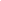 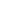 This Restaurant Contract Extension Agreement (which will also be known as the “Agreement”) is legally developed, organized, and created in accordance with the [YEAR] [LAW/ACT/RULE/PROVISION] of [CITY/STATE/PROVINCE/COUNTRY] and legally binds the following:[NAME OF PARTY A] (Who will also be known as “Party A” throughout the entirety of this?Agreement) an individual whose main area of business is currently located at [COMPLETE STREET ADDRESS], [CITY/STATE/PROVINCE], [COUNTRY], [ZIP CODE]And[NAME OF PARTY B] (Who will also be known as “Party B” throughout the entirety of this?Agreement) an individual whose main area of business is currently located at [COMPLETE STREET ADDRESS], [CITY/STATE/PROVINCE], [COUNTRY], [ZIP CODE].Party A and Party B will be referred to individually as the “Party” and collectively as the “Parties” throughout the entirety of this Agreement. RECITALSWhereby:[PARTY A/PARTY B/ THE PARTIES] [HAS/HAVE] filed for an extension on the restaurant contract known as [NAME OF RESTAURANT CONTRACT].[SPECIFY ADDITIONAL RECITALS HERE].TERMS AND CONDITIONSThe Parties acknowledge and agree to strictly abide by the following terms and conditions of this Agreement:[4412 Roosevelt Street, San Francisco, CA 94114]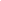 [+1 415 359 1127 | hello@gourmet.com][gourmet.com]	DEFINITION OF TERMSThe following are the terms and their corresponding definitions that will be utilized throughout this Agreement:Agreement - This term will refer to this legal document and the terms and conditions specified herein that will legally bind Party A and Party B.Parties - This term will refer to either Party A or Party B.Party - This term will refer to both Party A and Party B.Party A - This term will refer to the individual known as [FIRST NAME] [MIDDLE NAME] 	[LAST NAME]. Party B - This term will refer to the individual known as [FIRST NAME] [MIDDLE NAME] [LAST NAME]. Restaurant Contract - This term will refer to another agreement that legally binds the Parties for the purpose of [SPECIFY PURPOSE OR PURPOSES HERE] and is the Agreement that the Parties request be given an extension of [NUMBER] [WEEK/WEEKS/MONTH/MONTHS/YEAR/YEARS/ETC.][SPECIFY ADDITIONAL TERMS AND THEIR DEFINITIONS HERE].THE RESTAURANT CONTRACTThe Parties were legally bounded by the Restaurant Contract between the [NUMBER] of [MONTH] of the year [YEAR] and the [NUMBER] of [MONTH] of the year [YEAR]. This Restaurant Contract was created for the following purposes:[SPECIFY PURPOSE HERE].[SPECIFY PURPOSE HERE].[SPECIFY ADDITIONAL PURPOSES HERE].A copy of the Restaurant Contract has been attached to this Agreement as Appendix A: “The Restaurant Contract” under the Appendices section.EXTENSION OF THE RESTAURANT CONTRACTThe extension of the Restaurant Contract will be made effective in accordance with the [YEAR] [LAW/ACT/RULE/PROVISION] of [CITY/STATE/PROVINCE] and will, in no way or form, affect the original terms and conditions set forth by the Restaurant Contract with the exception of the following modifications that will be applied:[SPECIFY MODIFICATION TO RESTAURANT CONTRACT HERE].[SPECIFY MODIFICATION TO RESTAURANT CONTRACT HERE].[SPECIFY ADDITIONAL MODIFICATIONS TO RESTAURANT CONTRACT HERE].[SPECIFY ADDITIONAL SECTIONS OF THE AGREEMENT HERE].[SPECIFY ADDITIONAL CONDITIONS HERE]NOTICESAll notices must also be in writing and sealed within an envelope with a [SPECIFIC] stamp placed on the upper [RIGHT/LEFT] corner of the envelope. Notices will follow the following format:[SPECIFY FORMAT FOR ALL HAND WRITTEN NOTICES HERE]Any and all notices that are in relation to this Agreement will be sent no less than [NUMBER] [DAY/WEEK/MONTH/ETC.] prior to the date of effectivity stated within the notice. The following information must be placed onto the envelope:TO: [RECEIVING PARTY’S COMPLETE NAME]ADDRESS: [COMPLETE STREET ADDRESS], [CITY/STATE/PROVINCE], [COUNTRY], [ZIP CODE]CONTACT NUMBER: [CONTACT NUMBER]EMAIL ADDRESS: [EMAIL ADDRESS]NOTICE ON PLEASE READ!FROM: [SENDING PARTY’S COMPLETE NAME]ADDRESS: [COMPLETE STREET ADDRESS], [CITY/STATE/PROVINCE], [COUNTRY], [ZIP CODE]CONTACT NUMBER: [CONTACT NUMBER]EMAIL ADDRESS: [EMAIL ADDRESS]Notices will be mailed to any of the following addresses:[COMPLETE STREET ADDRESS], [CITY/STATE/PROVINCE], [COUNTRY], [ZIP CODE][SPECIFY ADDITIONAL MAILING ADDRESSES HERE].VIOLATIONSThe following, whether intentionally or unintentionally committed, will be considered as direct violations to the terms and conditions set forth within this Agreement:[SPECIFY VIOLATION HERE]. [SPECIFY VIOLATION HERE]. [SPECIFY VIOLATION HERE]. [SPECIFY VIOLATION HERE]. [SPECIFY ADDITIONAL VIOLATIONS HERE]. PENALTIES AND SANCTIONSShould any or all of the Parties commit one or more of the violations mentioned in the previous section, then the guilty Party or Parties will be subjected to the following penalties and sanctions:[SPECIFY PENALTY OR SANCTION HERE].[SPECIFY PENALTY OR SANCTION HERE].[SPECIFY PENALTY OR SANCTION HERE].[SPECIFY PENALTY OR SANCTION HERE].